Nassau County Girls SoccerCoaches Association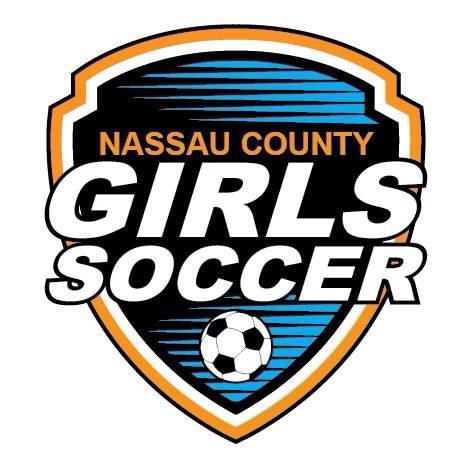 Journal AdvertisementsAll Star Awards Dinner Honoring Nassau County Girls Soccer Players RatesFULL PAGE				$130HALF PAGE				$  80QUARTER PAGE			$  50The undersigned agrees to take ____________ page space in the Program in honor of Nassau County Girls Soccer Players to be held on Monday, December 2nd, 2019. Firm Name ____________________________________________________Address ______________________________________________________City _________________________________________________________Solicited by ___________________________________(Player and School)Email advertisement to: lbishar@gmail.com  (emails will be forwarded to the printer as is and must be print ready) Please send in Microsoft word format or PDF file.Hand written advertisement(s) will NOT be accepted, it must be print ready. Make checks payable to: Nassau County Girls Soccer Coaches Association or (NCGSCA) Mail Checks to: Lauren Brossard - 35 Pell Terrace, Garden City, NY 11530 (please include school/coach you are submitting Ad for)DEADLINE:Friday, November 1st, 2019